Об утверждении схемы водоснабженияи водоотведения Ейскоукрепленского сельского поселенияЩербиновского района на период с 2018 - 2028 годыВ соответствии со статьей 38 Федерального закона от 7 декабря 2011 года № 416-ФЗ «О водоснабжении и водоотведении», постановлением Правительства Российской Федерации от 5 сентября 2013 года № 782 «О схемах водоснабжения и водоотведения» и Уставом Ейскоукрепленского сельского поселения Щербиновского района  п о с т а н о в л я ю:1. Утвердить схему водоснабжения и водоотведения Ейскоукрепленского сельского поселения Щербиновского района на период с 2018 - 2028 годы (прилагается).2. Признать утратившим силу постановление администрации Ейскоукрепленского сельского поселения Щербиновского района от 1 октября 2015 года № 87 «Об утверждении схемы водоснабжения и водоотведения Ейскоукрепленского сельского поселения Щербиновского района».3. Разместить настоящее постановление на официальном сайте администрации Ейскоукрепленского сельского поселения Щербиновского района.4. Официально опубликовать настоящее постановление в периодическом печатном издании «Информационный бюллетень администрации Ейскоукрепленского сельского поселения Щербиновского района».5. Контроль за выполнением настоящего постановления оставляю за собой.6. Постановление вступает в силу на следующий день после его официального опубликования. Глава                                                                                                                    Ейскоукрепленского сельского поселения                                                                                           Щербиновского района                                                                               А.А.КолосовПРИЛОЖЕНИЕУТВЕРЖДЕНАпостановлением администрации Ейскоукрепленского сельского поселения Щербиновского района от 26.03.2018 № 13Схема водоснабжения И ВОДООТВЕДЕНИЯ Ейскоукрепленского сельского поселениящербиновского района краснодарского краяНА ПЕРИОД С 2018 – 2028 годы2018 годСОДЕРЖАНИЕВВЕДЕНИЕСхема водоснабжения и водоотведения на период с 2018 по 2028 года. Ейскоукрепленского сельского поселения Щербиновского района Краснодарского края разработана на основании - Генерального плана Ейскоукрепленского сельского поселения Щербиновского района и в соответствии с требованиями: - Федерального закона от 30 декабря 2004 года № 210-ФЗ «Об основах регулирования тарифов организаций коммунального комплекса»;-Постановление Правительства РФ от 13 февраля 2006 года № 83 «Об утверждении Правил определения и предоставления технических условий подключения объекта капитального строительства к сетям инженерно-технического обеспечения и Правил подключения объекта капитального строительства к сетям инженерно-технического обеспечения»;- Постановления Правительства Российской Федерации от 5 сентября 2013 года № 782 «О схемах водоснабжения и водоотведения».Схема включает первоочередные мероприятия по созданию и развитию централизованных систем водоснабжения и водоотведения, повышению надежности функционирования этих систем и обеспечивающие комфортные и безопасные условия для проживания людей в Ейскоукрепленском сельском поселении.Мероприятия охватывают следующие объекты системы коммунальной инфраструктуры: – в системе водоснабжения – магистральные сети водопровода, разводящие сети водопровода; – в системе водоотведения – мероприятия не предусматриваются на расчетный срок.В условиях недостатка собственных средств на проведение работ по модернизации существующих сетей и сооружений, строительству новых объектов систем водоснабжения, затраты на реализацию мероприятий схемы планируется финансировать за счет средств федерального, краевого, муниципального бюджетов, а также из внебюджетных источников.Кроме этого, схема предусматривает повышение качества предоставления коммунальных услуг для населения и создания условий для привлечения средств из внебюджетных источников для модернизации объектов коммунальной инфраструктуры.ПАСПОРТ СХЕМЫНаименование - Схема водоснабжения и водоотведения Ейскоукрепленского сельского поселения на 2018 – 2028 годы. Инициатор проекта (муниципальный заказчик) - глава Ейскоукрепленского сельского поселения Щербиновского района.Местонахождение проекта: Россия, Краснодарский край, Щербиновский район, село Ейское Укрепление.Нормативно-правовая база для разработки схемы - Федеральный закон от 7 декабря 2011 года № 416-ФЗ «О водоснабжении и водоотведении»; - Водный кодекс Российской Федерации. - СП 31.13330.2012 «Водоснабжение. Наружные сети и сооружения». Актуализированная редакция СНИП 2.04.02-84* Приказ Министерства регионального развития Российской Федерации от 29 декабря 2011 года                       № 635/14; - СП 32.13330.2012 «Канализация. Наружные сети и сооружения». Актуализированная редакция СНИП 2.04.03-85* Приказ Министерства регионального развития Российской Федерации № 635/11 СП (Свод правил)             от 29 декабря 2011 года № 13330 2012; - СНиП 2.04.01-85* «Внутренний водопровод и канализация зданий» (Официальное издание), М.: ГУП ЦПП, 2003. Дата редакции: 1 января 2003года; - Приказ Министерства регионального развития Российской Федерации                            от 6 мая 2011 года № 204 «О разработке программ комплексного развития систем коммунальной инфраструктуры муниципальных образований», утвержденный распоряжением Министерства экономики  от 24 марта 2009 года № 22-РМ; - Постановление Правительства Российской Федерации № 782 от  5 сентября 2013 года «О схемах водоснабжения и водоотведения»Цели схемы: - обеспечение развития систем централизованного водоснабжения для существующего и нового строительства жилищного комплекса, а также объектов социально-культурного и рекреационного назначения в период с 2018 года до 2028 года; - увеличение объемов производства коммунальной продукции (оказание услуг) по водоснабжению при повышении качества и сохранении приемлемости действующей ценовой политики; - улучшение работы систем водоснабжения; Способ достижения цели: - реконструкция существующих водопроводных сетей и запорной арматуры;Финансовые ресурсы, необходимые для реализации схемыОбщий объем финансирования схемы составляет 52 592 тыс. рублей, в том числе:52 592 тыс. рублей - финансирование мероприятий по водоснабжению; 0,0тыс. руб. - финансирование мероприятий по водоотведению. Финансирование мероприятий планируется проводить за счет средств федерального, краевого, местного бюджетов и внебюджетных средств. Ожидаемые результаты от реализации мероприятий схемы1. Создание современной коммунальной инфраструктуры. 2.Повышение качества предоставления коммунальных услуг потребителям. 3. Снижение уровня износа объектов водоснабжения. 4.Улучшение экологической ситуации на территории сельского поселения. Контроль исполнения схемы водоснабженияОперативный контроль осуществляет глава Ейскоукрепленского сельского поселения Щербиновского района.1. ВОДОСНАБЖЕНИЕ1.1 ТЕХНИКО-ЭКОНОМИЧЕСКОЕ СОСТОЯНИЕ ЦЕНТРАЛИЗОВАННЫХ СИСТЕМ ВОДОСНАБЖЕНИЯСистема и структура водоснабжения и деление территории на эксплуатационные зоныВодоснабжение как отрасль играет огромную роль в обеспечении жизнедеятельности Ейскоукрепленского сельского поселения Щербиновского района и требует целенаправленных мероприятий по развитию надежной системы хозяйственно-питьевого водоснабжения.В состав Ейскоукрепленское сельское поселение Щербиновского района входит 1 населенный пункт: село Ейское УкреплениеВодоснабжение села Ейское Укрепление осуществляется от магистрального водопровода МВ –II – 4 Ейского группового водопровода. ООО «Щербиновский коммунальщик», эксплуатирующее систему централизованного водоснабжения, осуществляет водоснабжение населения, промышленных предприятий и организаций.В состав основных сооружений Ейского водопровода входят:- водозабор подземных вод, производительностью – 68,0 тыс. м3/сут.;- сборные водоводы диаметрами 200÷800мм;- водопроводные очистные сооружения по приготовлению воды питьевого качества реагентным способом (с использованием ВПК-402 для очистки воды, удаление сероводорода и обеззараживание воды производится с помощью хлора), резервуаров чистой воды 2х2000м3 и насосной станции II подъема.Производительность ЕГВ по состоянию на 1 августа 2007 года составляет 55,0 тысяч. м3/сут. Качество воды, подаваемой потребителям после очистных сооружений водопровода, соответствует требованиям СанПиН 2.1.4.1074-01 «Питьевая вода. Гигиенические требования к качеству воды централизованных систем питьевого водоснабжения. Контроль качества».Ейский групповой водопровод имеет развитую сеть магистральных и разводящих водоводов питьевой воды.Водопроводные сооружения имеют зоны санитарной охраны, водоводы – санитарно-защитные полосы.Эксплуатация системы ЕГВ находится в ведении ГУП «Кубаньводкомплес».1.1.2 Территории, не охваченные централизованными системами водоснабженияНа территории Ейскоукрепленского сельского поселения Щербиновского района территории, не охваченной централизованным водоснабжением не имеется.1.1.3 Технологические зоны водоснабжения, зоны централизованного и нецентрализованного водоснабжения и перечень централизованных систем водоснабженияСогласно Постановления Правительства Российской Федерации № 782 от                     5 сентября 2013 года применяется понятие «технологическая зона водоснабжения» - часть водопроводной сети, принадлежащей организации, осуществляющей горячее водоснабжение или холодное водоснабжение в пределах которой обеспечиваются нормативные значения напора (давления) воды при подаче ее потребителям в соответствии с расчётным расходом воды.Ейскоукрепленское сельское поселение Щербиновского района входит в одну технологическую зону с централизованным водоснабжением, сети которого эксплуатирует ООО «Щербиновский коммунальщик» Щербиновского района.1.1.4 Результаты технического обследования централизованных систем водоснабженияА) Состояние существующих источников водоснабжения и водозаборных сооружений.Анализ сложившейся ситуации в водоснабжении Ейскоукрепленского сельского поселения Щербиновского района показывает, что на сегодняшний день водозаборные водопроводные системы малых населенных пунктов находятся в состоянии, когда уровень их износа составляет более 80%.Сведения о существующих источниках водоснабженияБ) Существующие сооружения очистки и подготовки воды, оценка соответствия применяемой технологической схемы водоподготовки требованиям обеспечения нормативов качества воды.Щербиновский район расположен в степной зоне Краснодарского края, в бассейне рек Ея и Ясени и включает в себя 8 муниципальных образований.Необходимые гидрометеорологические расчеты сделаны согласно действующим нормативным документам Росгидромета и в соответствии с рекомендациями СП 33-101-2003.Район изысканий расположен на Азово-Кубанской равнине, в центральной части Краснодарского края. По климатическому районированию для строительства относится к району III Б.С юга и юго-востока территория края окаймлена Кавказскими горами, на западе его границей служат Керченский пролив и Азовское море, на востоке -Ставропольское плато.Основными климатообразующими факторами степной зоны являются широта местности, циркуляция атмосферы и подстилающая поверхность. Влияние Кавказского хребта наиболее ярко сказывается на циклонической деятельности, а так же на перемещении и эволюции холодных фронтов и воздушных масс.Большое влияние на циркуляцию атмосферы и климат края, особенно в холодное время года, оказывает глубокое и теплое Черное море.Влияние мелководного Азовского моря выражено в значительно меньшей степени. Весной оно играет роль холодильника, задерживается нарастание температуры воздуха на побережье, а осенью наоборот, смягчает похолодания, ослабляет заморозки в прибрежных районах.Важным фактором, влияющим на климат района, является циркуляция атмосферы. Здесь преобладают массы континентального воздуха умеренных широт. Приходящие извне воздушные массы атлантического, арктического и тропического происхождения, бывают обычно в значительной степени трансформированными и вскоре окончательно перерождаются в континентальный воздух умеренных широт, что и обуславливает умеренно-континентальный климат района.Открытость района для вторжения холодных и тёплых воздушных масс, а также расположение его на границе между теплыми южными морями и холодным континентом, способствуют установлению зимы мягкой, неустойчивой, с длительными оттепелями и значительными понижениями температур воздуха.Меридиональный обмен и циклоническая деятельность воздушных масс весной приводит к раннему её наступлению, повышенной влажности, с возвратами холодов, а в начале лета обуславливают заметное увеличение числа гроз и ливневых дождей. Сухую и жаркую погоду летом и устойчивую теплую - осенью обеспечивает ослабление межширотного обмена в июле-августе и вторжение континентального тропического воздуха степей и пустынь. Такую погоду иногда нарушают прорывы западных и южных циклонов сильными ливневыми осадками. Установлению мягкой, неустойчивой, с длительными оттепелями и значительными кратковременными понижениями температур воздуха зимы способствует открытость района для вторжения холодных и теплых воздушных масс.Географически исследуемый район располагается в области достаточно интенсивного притока солнечной радиации, которая в значительной степени зависит от широты местности, циркуляции атмосферы и особенностей подстилающей поверхности.В холодную часть года погодные условия южной зоны умеренных широт, куда входит рассматриваемая территория, определяются влиянием отрога азиатского барического максимума. По его юго-западной периферии происходит вынос с востока и юго-востока зимой малоувлажненного и очень холодного, а весной теплого и сухого воздуха.Теплое полугодие характеризуется преимущественно западно-восточным переносом воздушных масс по периферии полосы высокого давления, что обусловливает устойчиво жаркую погоду.Нередко такая циркуляция нарушается прорывами западных и южных циклонов, вызывающих зимой обильные осадки и резкие потепления, летом сильные ливни с грозами.Черное море лежит на пути средиземноморских циклонов, которые, взаимодействуя зимой с теплыми воздушными массами в районе Черного моря, способствуют возникновению новых циклонических возмущений приносящих обильные осадки.Качество воды, подаваемой потребителям, соответствует требованиям СанПиН 2.1.4.1074-01 «Питьевая вода. Гигиенические требования к качеству воды централизованных систем питьевого водоснабжения. Контроль качества».В) Состояние и функционирование существующих насосных централизованных станций, оценка энергоэффективности подачи воды.В Ейскоукрепленском сельском поселении Щербиновского района насосные станции отсутствуют.Г) Состояние и функционирование водопроводных сетей и систем водоснабжения, оценка величины износа сетей и определение возможности обеспечения качества воды в процессе транспортировки по этим сетям.Водоснабжение село Ейское Укрепление осуществляется от магистрального водопровода МВ –II – 4 Ейского группового водопровода на водопроводные сооружения.Санитарно-техническое состояние этих существующих водопроводных сооружений остается неудовлетворительным, требуется рент сооружений и сетей, которые гут выполнять специализированные бригада водопроводчиков, укомплектованных специалистами и техникой для обслуживания водопроводов.В связи с планом улучшения благоустройства существующей застройки села, дальнейшим развитием местной промышленности и увеличением численности населения на расчетный срок, возникает увеличение водопотребления.Существующие водопроводные сети в основном тупиковые, выполнены из разных материалов: сталь, чугун, асбестоцемент, полиэтилен.Общая протяженность водопроводных сетей Ейскоукрепленского сельского поселения Щербиновского района составляет 17,34 км.Водопроводные сети введены в эксплуатацию с 1963 по 2010 год.Износ водопроводных сетей составляет в среднем 75%.Существующие водопроводные сети села Ейское УкреплениеД) Существующие технические и технологические проблемы, возникающие при водоснабжении и анализ исполнения предписаний органов, осуществляющих государственный надзор, муниципальный контроль, об устранении нарушений, влияющих на качество и безопасность воды.Одной из главных проблем качественной поставки воды населению  Ейскоукрепленского сельского поселения Щербиновского района является изношенность водопроводных сетей. Стальные и чугунные имеют износ более 50-60%. Асбестоцементные трубы, имеют износ более 60%. Это способствует вторичному загрязнению воды, особенно в летний период (в период поливного земледелия), когда возможны подсосы загрязнений через поврежденные участки труб.В связи со значительной изношенностью водопроводных сетей имеют место высокие потери воды в трубопроводах. На качество обеспечения населения водой также влияет тот факт, что большая часть сетей в поселении тупиковые, следствием чего является недостаточная циркуляция воды в трубопроводах, увеличивается действие гидравлических ударов при отключениях, прекращение подачи воды при отключении поврежденного участка потребителям последующих участков. Недостаточная циркуляция воды при тупиковых сетях приводит к снижению давления и ухудшению качества воды.К нерациональному и неэкономному использованию подземных вод можно отнести использование воды питьевого качества на производственные и другие цели, не связанные с питьевым и бытовым водоснабжением. Значительно возрастает потребление воды в летний период, что, в первую очередь, связано с поливом приусадебных участков, а также поселковых зеленых насаждений.Существующие водопроводные сети в основном тупиковые, выполнены из разных материалов: сталь, чугун, асбестоцемент, полиэтилен.В соответствии с п.4.4. СНиП 2.04.02-84* системы централизованного хозяйственно-питьевого и противопожарного водоснабжения села Ейское Укрепление, относятся ко II категории по степени обеспеченности подачи воды с элементами системы, относящимися к I категории, используемыми для подачи воды на пожаротушение.Пропускная способность существующих магистральных трубопроводов и разводящих сетей водоснабжения населенных пунктов Ейскоукрепленского сельского поселения Щербиновского района частично соответствует фактической водоподаче, частично не соответствует и требует замены на большие диаметры. Тем не менее, при пиковом водопотреблении намечается дефицит водоподачи наблюдается снижение расчётного нормативного давления.Анализ существующей системы водоснабжения с учетом дальнейшей перспективы развития поселения показывает, что действующие сети водоснабжения работают на пределе ресурсной надежности. Работающее оборудование реально и физически устарело. В селе Ейское Укрепление существующие системы водоснабжения не обеспечивают запаса воды на пожаротушение.Необходима реконструкция системы водоснабжения, включающая в себя реконструкцию, монтаж устаревшего оборудования, отвечающее энергосберегающим технологиям.Е) Централизованная система горячего водоснабжения с использованием закрытых систем горячего водоснабжения, отражающее технологические особенности указанной системы.На территории Ейскоукрепленского сельского поселения Щербиновского района централизованное горячее водоснабжение отсутствует.1.1.5 Существующие технические и технологические решения по предотвращению замерзания водыТерритория Ейскоукрепленского сельского поселения Щербиновского района не относится к территориям вечномерзлых грунтов, в связи с чем в муниципальном образовании отсутствуют технические и технологические решения по предотвращению замерзания воды.1.1.6 Перечень лиц, владеющих на праве собственности или другом законном основании  объектами централизованной  системой водоснабжения, с указанием принадлежащих этим лицам таких объектов (границ зон, в которых расположены такие объекты)На территории Ейскоукрепленского сельского поселения Щербиновского района все объекты централизованного водоснабжения находятся в собственности администрации Ейскоукрепленского сельского поселения Щербиновского района. Эксплуатирует водопроводные сети ООО «Щербиновский коммунальщик» на праве аренды.1.2 НАПРАВЛЕНИЯ РАЗВИТИЯ ЦЕНТРАЛИЗОВАННЫХ СИСТЕМ ВОДОСНАБЖЕНИЯ1.2.1 ОСНОВНЫЕ НАПРАВЛЕНИЯ, ПРИНЦИПЫ, ЗАДАЧИ И ЦЕЛЕВЫЕ ПОКАЗАТЕЛИ РАЗВИТИЯ ЦЕНТРАЛИЗОВАННЫХ СИСТЕМ ВОДОСНАБЖЕНИЯРаздел «Водоснабжение» Схемы водоснабжения и водоотведения Ейскоукрепленского сельского поселения Щербиновского района на период до 2028 года разработан в целях реализации государственной политики в сфере водоснабжения, направленной на обеспечение охраны здоровья населения и улучшения качества жизни населения путем обеспечения бесперебойной подачи питьевой воды потребителям с учетом развития и преобразования территорий поселения. Принципами развития централизованной системы водоснабжения поселения являются:-	постоянное улучшение качества предоставления услуг водоснабжения потребителям (абонентам); -	постоянное совершенствование схемы водоснабжения на основе последовательного планирования развития системы водоснабжения, реализации плановых мероприятий, проверки результатов реализации и своевременной корректировки технических решений и мероприятий. Основные задачи развития системы водоснабжения: −	реконструкция и модернизация существующих водопроводных сетей с целью обеспечения качества воды, поставляемой потребителям, повышения надежности водоснабжения и снижения аварийности; −	замена запорной арматуры на водопроводной сети с целью обеспечения исправного технического состояния сети, бесперебойной подачи воды потребителям;−	обновление основного оборудования объектов водопроводного хозяйства, поддержание на уровне нормативного износа и снижения степени износа основных производственных фондов комплекса;−	внедрение мероприятий по энергосбережению и повышению энергетической эффективности систем водоснабжения, включая приборный учет количества воды, забираемый из источника питьевого водоснабжения, количества подаваемой и расходуемой воды.1.2.2 Различные сценарии развития централизованных систем водоснабжения в зависимости от различных сценариев развития поселения  Прогноз перспективного водоснабжения рассматривается в зависимости от социально-экономического развития (СЭР) Ейскоукрепленского сельского поселения Щербиновского района. Первый вариант (согласно СЭР) – предусматривает инерционную динамику развития экономики и предполагает менее благоприятное развитие внешних и внутренних факторов. Второй вариант носит более оптимистический характер, прогнозируя раскрытие потенциальных возможностей всех секторов экономики, усиление инновационной и инвестиционной составляющей экономического роста.На основании генерального плана Ейскоукрепленского сельского поселения Щербиновского района, наблюдается тенденция к увеличению численности населения, что приведет к увеличению водопотребления. Ввиду вышеизложенного имеется необходимость к разработке новых систем централизованного водоснабжения, а также всех объектов связанных с перспективным развитием.Водоснабжение и водоотведение перспективной индивидуальной и смешанной малоэтажной застройки на вновь осваиваемых территориях планируется решать, в том числе, за счет индивидуальных инженерных систем.Застройщики индивидуального жилищного фонда, как правило, используют автономные источники водоснабжения.Система водоснабжения принимается частично централизованная с хозяйственно-питьевым водопроводом. Пожаротушение предусматривается из пожарных водоемов.В местах подключения к уличным сетям устанавливается запорная арматура. Подача воды потребителям будет осуществляться замененными распределительными сетями. На вводе в каждое здание должен быть установлен водомерный узел.1.3 БАЛАНС ВОДОСНАБЖЕНИЯ И ПОТРЕБЛЕНИЯ ГОРЯЧЕЙ, ПИТЬЕВОЙ, ТЕХНИЧЕСКОЙ ВОДЫ1.3.1 Общий баланс подачи и реализации воды, включая анализ и оценку структурных составляющих потерь горячей, питьевой, технической воды при её производстве и транспортировкеТаблица 4– Баланс водопотребления питьевой воды за 2016 год.Для сокращения и устранения непроизводительных затрат и потерь воды ежемесячно производится анализ структуры, определяется величина потерь воды в системах водоснабжения, оцениваются объемы полезного водопотребления, и устанавливается плановая величина объективно неустранимых потерь воды. Важно отметить, что наибольшую сложность при выявлении аварийности представляет определение размера скрытых утечек воды из водопроводной сети. Их объемы зависят от состояния водопроводной сети, возраста, материала труб, грунтовых и климатических условий и ряда других местных условий. Кроме того, на потери и утечки оказывает значительное влияние стабильное давление, не превышающее нормативных необходимых величин, необходимых для обеспечения абонентов услугой в полном объеме. Режимы работы оборудования водозаборных узлов, зависит от суточной, недельной и сезонной неравномерности потребления, государственных праздников, школьных каникул, а также с сезонным отключением регламентных ремонтных работ.Для сокращения и устранения непроизводительных затрат и потерь воды ежемесячно необходимо производить анализ структуры, определять величину потерь воды в системах водоснабжения, оценивать объемы полезного водопотребления, и устанавливать плановые величины объективно неустранимых потерь воды. 1.3.2 Территориальный баланс подачи горячей, питьевой, технической  воды по технологическим зонам водоснабженияТерриториальный баланс подачи воды по технологическим зонам водоснабжения представлен в таблице 5.Таблица51.3.3 Структурный баланс реализации горячей, питьевой, технической воды по группам абонентов, с разбивкой на хозяйственно-питьевые нужды населения, производственные нужды юридических лиц и другие нужды поселенияТаблица 61.3.4 Сведения о фактическом потреблении населением горячей, питьевой, технической  воды исходя из статистических и расчетных данных и сведений о действующих нормативах потребления коммунальных услугФактическое потребление питьевой воды населением за 2015 год составило 50100,0м3/год. Техническая вода населением не потребляется.
Таблица7Действующий норматив удельного водопотребления коммунальной услуги по холодному и горячему водоснабжению в жилых помещениях в многоквартирных домах и жилых домах определен Региональной энергетической комиссией – департамент цен и тарифов Краснодарского края.1.3.5 Существующие системы коммерческого учета горячей, питьевой, технической  воды и планов по установке приборов учетаВ соответствии с Федеральным законом Российской Федерации от 23 ноября 2009 года № 261 - ФЗ «Об энергосбережении и о повышении энергетической эффективности и о внесении изменений в отдельные законодательные акты Российской Федерации» в Ейскоукрепленском сельском поселении Щербиновского района разработана муниципальная программа «Энергосбережение и повышение энергетической эффективности на территории Ейскоукрепленского сельского поселения Щербиновского района».Основными целями Программы являются:- переход сельского поселения на энергосберегающий путь развития на основе обеспечения рационального использования энергетических ресурсов при их производстве, передаче и потреблении; - снижение расходов бюджета поселения на энергоснабжение муниципальных зданий, строений, сооружений за счет рационального использования всех энергетических ресурсов и повышения эффективности их использования; - создание условий для экономии энергоресурсов в муниципальном жилищном фонде. Приоритетными группами потребителей, для которых требуется, решение задачи по обеспечению коммерческого учета являются: жилищный фонд. В настоящее время приборы учета установлены: - с/п Ейскоукрепленское – 80%;Для обеспечения 100% оснащенности приборами учета, администрация Ейскоукрепленского сельского поселения Щербиновского района и МУП «ЖКХ» должны выполнить мероприятия в соответствии с 261-ФЗ «Об энергосбережении и о повышении энергетической эффективности и о внесении изменений в отдельные законодательные акты Российской Федерации».1.3.6 Анализ резервов и дефицитов производственных мощностей системы водоснабжения поселенияДля определения перспективного спроса на водоснабжение сформирован прогноз застройки Ейскоукрепленского сельского поселения Щербиновского района и изменения численности населения на период до 2028 года. Прогноз основан на данных Генерального плана Ейскоукрепленского сельского поселения Щербиновского района.Перспективные расходы воды для обеспечения вводимых объектов приняты в соответствии со Сводом правил СП 30.13330.2012 «СНиП 2.04.01-85. Внутренний водопровод и канализация зданий» и составляют для жилых зданий 200 л/сутки на 1 человека.На расчетный срок общее потребление воды составит 269,6м3/сутки.  Дебит всех водозаборов 1000 м3/сутки. В связи с этим к 2028 году будет наблюдаться резерв 530,4 м3/сутки.1.3.7 Прогнозные балансы потребления горячей, питьевой, технической воды на срок не менее 16 лет с учетом различных сценариев развития поселенияРасчет водопотребления выполнен с учетом его проектного увеличения к 2028 году на 231,0м3/ сутки. Процент потерь воды от отпуска в сеть к окончанию 2025 года планируется снизить на 23,9 % вследствие уменьшения количества утечек воды за счет реконструкции и ремонта водопроводных сетей и увеличения сбора с населения и юридических лиц оплаты за потребленную воду. Прогнозный баланс водопотребления на период с 2018 года по 2028 год приведен в таблице 8 при II варианте развития поселения. При I варианте показатели останутся на уровне баланса 2015 года.
Таблица8–Прогнозируемый баланс потребления питьевой, горячей, технической воды с 2018г. по 2028г1.3.8. Сведения о фактическом и ожидаемом потреблении горячей, питьевой, технической  водыТаблица 9 – Фактическое и ожидаемое потребление водыВ связи с улучшением уровня жизни населения, реализация воды увеличится в 0,6 раза. При этом фактическое потребление в ожидаемый период может быть значительно меньше в связи с тем, что жители при наличии приборов учёта стремятся сократить потребление воды в целях экономии.1.3.9. Прогноз распределения расходов воды на водоснабжение по типам абонентов, в том числе на водоснабжение жилых зданий, объектов общественно-делового назначения, промышленных объектов исходя из фактических расходов воды с учетом данных о перспективном потреблении горячей, питьевой, технической воды абонентамиТаблица 10–Оценка расходов питьевой воды Ейскоукрепленского сельского поселения Щербиновского района.Водоснабжение по населению рассчитано исходя из прогноза динамики роста численности населения Ейскоукрепленского сельского поселения Щербиновского района и перспективного подключения абонентов к системе централизованного водоснабжения.1.3.10 Сведения о фактических и планируемых потерях горячей, питьевой, технической воды при её транспортировкеЗа 2015 год потери воды составили 49,9% - 47 100м3/год. При выполнении всех мероприятий по замене водопровода, на расчетный срок потери будут равны 26% от общей реализации воды и будут составлять 26 500 м3/год.Внедрение мероприятий на расчетный срок по энергосбережению и водосбережению позволят снизить потери воды, сократить объемы водопотребления, снизить нагрузку на водозаборные узлы, повысив качество их работы, и расширить зону обслуживания.1.3.11  Перспективные балансы водоснабженияВ Ейскоукрепленском сельском поселении Щербиновского района прогнозируется устойчивый прирост общего водопотребления.Прирост общего водопотребления обусловлен:- приростом численности населения;- подключением новых потребителей к централизованному водоснабжению.Перспективный баланс потребления воды, приведенный в составе Генерального плана, рассчитан на максимальное суточное водопотребление. Корректировка баланса рассчитывается на среднесуточное водопотребление и далее, как и предусмотрено нормативами, пересчитывается в максимальное суточное потребление.Основным потребителем воды является население. При разработке схемы водоснабжения Ейскоукрепленского сельского поселения Щербиновского района базовым показателем для определения удельного суточного расхода воды принят норматив потребления холодной и горячей воды на одного жителя, принятый в соответствии с рекомендациями СП 31.13330.2012 «Водоснабжение. Наружные сети и сооружения», равный 200 л/сутки/чел. Таблица 11 – Перспективный баланс водопотребления питьевой воды Ейскоукрепленского сельского поселения Щербиновского района1.3.12  Расчет  требуемой мощности водозаборных и очистных сооружений.Таблица 121.3.13  Наименование организации, которая наделена статусом гарантирующей организацииВ соответствии со статьей 6 Федерального закона от 7 декабря 2011 года         N 416-ФЗ «О водоснабжении и водоотведении» для централизованных систем водоснабжения Ейскоукрепленского сельского поселения Щербиновского района, гарантирующей организацией определен ООО «Щербиновский коммунальщик».1.4  ПРЕДЛОЖЕНИЯ ПО СТРОИТЕЛЬСТВУ, РЕКОНСТРУКЦИИ И МОДЕРНИЗАЦИИ ОБЪЕКТОВ ЦЕНТРАЛИЗОВАННЫХ СИСТЕМ ВОДОСНАБЖЕНИЯ1.4.1 Перечень основных мероприятий по реализации схем водоснабжения с разбивкой по годамТаблица 13 – Перечень основных мероприятий по реализации схемы водоснабженияТехнические обоснования основных мероприятий по реализации схем водоснабжения, в том числе гидрогеологические характеристики потенциальных источников водоснабжения, санитарные характеристики источников водоснабжения, а также возможное изменение указанных характеристик в результате реализации мероприятий, предусмотренных  схемой водоснабженияОсновными техническими и технологическими проблемами, возникающими при водоснабжении Ейскоукрепленского сельского поселения Щербиновского района являются - высокий износ водопроводной сети, водонапорных башен.С целью поддержания водопроводной сети в надлежащем состоянии и обеспечения населения питьевой водой необходимого качества и в необходимом объеме в рассматриваемом периоде до 2028 года в Ейскоукрепленском сельском поселении Щербиновского района запланирована замена водопроводной сети.Сведения о вновь строящихся, реконструируемых и предлагаемых к выводу из эксплуатации объектах водоснабженияЦелью всех мероприятий по новому строительству, реконструкции и модернизации объектов систем водоснабжения является бесперебойное снабжение сельского поселения питьевой водой, отвечающей требованиям новых нормативов качества, повышение энергетической эффективности оборудования.В данном разделе отражены основные объекты, предусмотренные во втором сценарии развития централизованной системы питьевого водоснабжения.1) Сведения об объектах, предлагаемых к новому строительству:В Ейскоукрепленском сельском поселении Щербиновского района не планируется строительство объектов водоснабжения.2) Сведения о действующих объектах, предлагаемых к реконструкции (техническому перевооружению).1) Реконструкция разводящей водопроводной сети, протяженностью 10100 км:При замене водопроводной сети необходимо ссылаться на гидравлический расчет, для определения диаметра трубопровода по пропускной способности.3) Сведения об объектах водоснабжения, предлагаемых к выводу из эксплуатации.Объекты, предлагаемые к выводу из эксплуатации, отсутствуют.1.4.4 Сведения о развитии систем диспетчеризации, телемеханизации и систем управления режимами водоснабжения на объектах организации, осуществляющих водоснабжениеВ настоящее время аварийная и диспетчерская службы организованы и функционируют силами ООО «Щербиновский коммунальщик».Системы управления режимами водоснабжения на территории Ейскоукрепленского сельского поселения Щербиновского района отсутствуют. При внедрении системы автоматизации решаются следующие задачи: - повышение оперативности и качества управления технологическими процессами; - повышение безопасности производственных процессов; - повышение уровня контроля технических систем и объектов, обеспечение их функционирования без постоянного присутствия дежурного персонала;  - сокращение затрат времени персонала на обнаружение и локализацию неисправностей и аварий в системе; - экономия трудовых ресурсов, облегчение условий труда обслуживающего персонала; - сбор (с привязкой к реальному времени), обработка и хранение информации о техническом состоянии и технологических параметрах системы объектов; - ведение баз данных, обеспечивающих информационную поддержку оперативного диспетчерского персонала. Достаточно большой удельный вес расходов приходится на оплату электроэнергии, что актуализирует задачу по реализации мероприятий по энергосбережению и повышению энергетической эффективности. С этой целью необходимо заменить оборудование с высоким энергопотреблением на энергоэффективное. Сведения об оснащенности зданий, строений, сооружений приборами учета и их применении при осуществлении расчетов за потребленную воду.У 80% абонентов ООО «Щербиновский коммунальщик» установлены приборы учета водопотребления, 20% абонентов платят по нормативным показателям.Приоритетными группами потребителей, для которых требуется решение задачи по обеспечению коммерческого учета, являются индивидуальные жилые дома. До 2028 года необходимо оснастить приборами учета 100% абонентов существующих и вновь подключенных.Опираясь на показания счетчиков, планируется осуществлять учет воды, отпускаемой населению, и соответственно производить расчет с потребителями на основании утвержденных тарифов. Описание вариантов маршрутов прохождения трубопроводов по территории поселенияВодопроводные разводящие сети планируются кольцевыми из полиэтиленовых труб диаметром 100-225 мм с колодцами с запорной арматурой. Глубина заложения сетей – 0,8 до верха трубы.Маршрут прохождения реконструированных водопроводов будет пролегать в трассе действующего водопровода.1.4.7 Карты существующего и планируемого размещения объектов централизованных систем горячего и холодного  водоснабженияСхема водоснабжения Ейскоукрепленского сельского поселения Щербиновского района представлена в Приложении №1.1.5 ЭКОЛОГИЧЕСКИЕ АСПЕКТЫ МЕРОПРИЯТИЙ ПО СТРОИТЕЛЬСТВУ, РЕКОНСТРУКЦИИ И МОДЕРНИЗАЦИИ ОБЪЕКТОВ ЦЕНТРАЛИЗОВАННЫХ СИСТЕМ ВОДОСНАБЖЕНИЯ1.5.1 Меры по предотвращению вредного воздействия на водный бассейн предлагаемых к строительству и реконструкции объектов централизованных систем водоснабжения при сбросе промывных водВсе мероприятия, направленные на улучшение качества питьевой воды, могут быть отнесены к мероприятиям по охране окружающей среды и здоровья населения Ейскоукрепленского сельского поселения Щербиновского района. Эффект от внедрения данных мероприятий - улучшение здоровья и качества жизни граждан. С развитием технического процесса ужесточились требования к нормативам воздействия на окружающую среду. В соответствии с требованиями экологического законодательства предприятие при эксплуатации систем водоснабжения должно переходить на более современные технологические процессы очистки воды, основанные на последних достижениях науки и техники, направленные на снижение негативного воздействия на окружающую среду.     С целью предотвращения неблагоприятного воздействия на водный объект необходимо предусмотреть использование ресурсосберегающей, природоохранной технологии повторного использования промывных вод. Сооружения повторного использования промывных вод позволят повторно использовать все промывные воды в технологическом процессе. Такая технология позволит повысить экологическую безопасность водного объекта, исключив сброс промывных вод в водный объект, что соответствует требованиям Водного кодекса Российской Федерации. Кроме того, очистка промывных вод после промывки фильтров позволит предприятию снизить нагрузки на сооружения, затраты на собственные нужды и, тем самым, снизить объем забора воды из поверхностного водоисточника. Соответственно, произойдет уменьшение платы предприятия за водопользование в соответствии с заключенными договорами водопользования.Реализация мероприятий по реконструкции системы повторного водоснабжения позволит также исключить сброс водопроводного осадка в водный объект, что также благоприятно скажется на состоянии водного объекта.1.5.2. Меры по предотвращению вредного воздействия на окружающую среду при реализации  мероприятий по снабжению и хранению химических реагентов, используемых в водоподготовкеНа территории Ейскоукрепленского сельского поселения Щербиновского района система водоподготовки отсутствует. 1.6 ОЦЕНКА ОБЪЕМОВ КАПИТАЛЬНЫХ ВЛОЖЕНИЙ В СТРОИТЕЛЬСТВО, РЕКОНСТРУКЦИЮ И МОДЕРНИЗАЦИЮ ОБЪЕКТОВ ЦЕНТРАЛИЗОВАННЫХ СИСТЕМ ВОДОСНАБЖЕНИЯВ современных рыночных условиях, в которых работает инвестиционно-строительный комплекс, произошли коренные изменения в подходах к нормированию тех или иных видов затрат, изменилась экономическая основа в строительной сфере. В настоящее время существует множество методов и подходов к определению стоимости строительства, изменчивость цен и их разнообразие не позволяют на данном этапе работы точно определить необходимые затраты в полном объеме. В связи с этим, на дальнейших стадиях проектирования требуется детальное уточнение параметров строительства на основании изучения местных условий и конкретных специфических функций строящегося объекта. Стоимость разработки проектной документации объектов капитального строительства определена на основании «Справочников базовых цен на проектные работы для строительства» (Коммунальные инженерные здания и сооружения, объекты водоснабжения и канализации). Базовая цена проектных работ (на 1 января 2001 года) устанавливается в зависимости от основных натуральных показателей проектируемых объектов и приводится к текущему уровню цен умножением на коэффициент, отражающий инфляционные процессы на момент определения цены проектных работ для строительства согласно Письму № 1951-ВТ/10 от 12 февраля 2013 года Министерства регионального развития Российской Федерации.Ориентировочная стоимость строительства зданий и сооружений определена по проектам объектов-аналогов, Каталогам проектов повторного применения для строительства объектов социальной и инженерной инфраструктур. Укрупненным нормативам цены строительства для применения в 2013 году, изданным Министерством регионального развития Российской Федерации, по существующим сборникам ФЕР в ценах и нормах 2001 года, а также с использованием сборников УПВС в ценах и нормах 1969 года. Стоимость работ пересчитана в ценах 2013 года с коэффициентами согласно: - Постановлению № 94 от 11 мая 1983 года Государственного комитета СССР по делам строительства; - Письму № 14-Д от 6 сентября 1990 года Государственного комитета СССР по делам строительства; - Письму № 15-149/6 от 24 сентября 1990 года Государственного комитета РСФСР по делам строительства; - Письму № 2836-ИП/12/ГС от 3 декабря 2012 года Министерства регионального развития Российской Федерации; - Письму № 21790-АК/Д03 от 5 октября 2011года Министерства регионального развития Российской Федерации.Определение стоимости на разных этапах проектирования должно осуществляться различными методиками. На предпроектной стадии при обосновании инвестиций определяется предварительная (расчетная) стоимость строительства. Проекта на этой стадии еще нет, поэтому она составляется по предельно укрупненным показателям. При отсутствии таких показателей могут использоваться данные о стоимости объектов-аналогов. При разработке рабочей документации на объекты капитального строительства необходимо уточнение стоимости путем составления проектно-сметной документации. Стоимость устанавливается на каждой стадии проектирования, в связи, с чем обеспечивается поэтапная ее детализация и уточнение. Таким образом, базовые цены устанавливаются с целью последующего формирования договорных цен на разработку проектной документации и строительства.Результаты расчетов приведены ниже:27 275 тысяч рублей - финансирование мероприятий по реализации схем водоснабжения, выполненных на основании укрупненных сметных нормативов.1.7 ЦЕЛЕВЫЕ ПОКАЗАТЕЛИ РАЗВИТИЯ ЦЕНТРАЛИЗОВАННЫХ СИСТЕМ ВОДОСНАБЖЕНИЯРеализация описанных выше мероприятий положительно скажется на эксплуатационных показателях системы водоснабжения, в результате чего ожидается улучшение целевых показателей. Таблица 15 – Целевые показатели развития системы централизованного водоснабжения1.7.1 Соотношение цены реализации мероприятий инвестиционной программы и их эффективности – улучшение качества воды52 592 тысячи рублей – замена и капитальный ремонт существующих водопроводных сетей, необходимо: - для исключения повторного загрязнения воды;- для повышения качества предоставляемых коммунальных услуг потребителям.- для снижения потерь в водопроводных сетях.1.7.2. Иные показатели, установленные федеральным органом исполнительной власти, осуществляющим функции по выработке государственной политики и нормативно-правовому регулированию в сфере жилищно-коммунального хозяйстваИные показатели отсутствуют.1.8 ПЕРЕЧЕНЬ ВЫЯВЛЕННЫХ БЕСХОЗЯЙНЫХ ОБЪЕКТОВ ЦЕНТРАЛИЗОВАННЫХ СИСТЕМ ВОДОСНАБЖЕНИЯ И ПЕРЕЧЕНЬ ОРГАНИЗАЦИЙ, УПОЛНОМОЧЕННЫХ НА ИХ ЭКСПЛУАТАЦИЮНа территории Ейскоукрепленского сельского поселения Щербиновского района бесхозяйные объекты централизованного водоснабжения отсутствуют.2. ВОДООТВЕДЕНИЕ2.1 СУЩЕСТВУЮЩЕЕ ПОЛОЖЕНИЕ В СФЕРЕ ВОДООТВЕДЕНИЯ ПОСЕЛЕНИЯ2.1.1 Структура системы сбора, очистки и отведения сточных вод на территории Ейскоукрепленского сельского поселения Щербиновского района и деление территории на эксплуатационные зоныВ Ейскоукрепленском сельском поселении Щербиновского района отсутствует централизованная система канализации. Отвод стоков производится в выгребные ямы с вывозом ассенизаторскими машинами на очистные сооружения канализации.Выгребные ямы зачастую проржавели и пропускают содержимое, из-за чего загрязняется окружающая среда, ухудшается санитарно-гигиеническая и эпидемиологическая обстановка.2.1.2 Описание результатов технического обследования централизованной системы водоотведения, включая описание существующих канализационных очистных сооружений, в том числе оценку соответствия применяемой технологической схемы очистки сточных вод требованиям обеспечения нормативов качества очистки сточных вод, определение существующего дефицита (резерва) мощностей сооруженийЦентрализованная система водоотведения в Ейскоукрепленском сельском поселении Щербиновского района отсутствует.2.1.3 Технологические зоны водоотведенияЗоны централизованного и нецентрализованного водоотведенияЦентрализованная система водоотведения в Ейскоукрепленском сельском поселении Щербиновского района отсутствует.Технические возможности утилизации осадков сточных вод на очистных сооружениях существующей централизованной системы водоотведенияЦентрализованная система водоотведения в Ейскоукрепленском сельском поселении Щербиновского района отсутствует.Состояние и функционирование канализационных коллекторов и сетей, сооружений на них, включая оценку их износа и определение возможности обеспечения отвода и очистки сточных вод на существующих объектах централизованной системы водоотведенияЦентрализованная система водоотведения в Ейскоукрепленском сельском поселении Щербиновского района отсутствует.Безопасность и надежность централизованной системы водоотведенияЦентрализованная система водоотведения в Ейскоукрепленском сельском поселении Щербиновского района отсутствует.Воздействие сброса сточных вод через централизованную систему водоотведения на окружающую средуОтсутствие канализационной сети у населения в Ейскоукрепленского сельском поселении Щербиновского района, создает определенные трудности населению, ухудшая их бытовые условия.Так же существует риск загрязнения грунтовых вод, что в свою очередь приведёт к заболеваниям среди местных жителей.Территории муниципального образования, не охваченные централизованной системой водоотведенияЦентрализованная система водоотведения в Ейскоукрепленском сельском поселении Щербиновского района отсутствует.Существующие технические и технологические проблемы системы водоотведения поселения1. Отсутствие централизованной системы водоотведения в Ейскоукрепленском сельском поселении Щербиновского района.БАЛАНСЫ СТОЧНЫХ ВОД В СИСТЕМЕ ВОДООТВЕДЕНИЯ2.2.1 Баланс поступления сточных вод в централизованную систему водоотведения и отведение стоков по технологическим зонам водоотведенияЦентрализованная система водоотведения в Ейскоукрепленском сельском поселении Щербиновского района отсутствует.Фактический приток неорганизованного стока по технологическим зонам водоотведенияФактический приток неорганизованного стока по технологическим зонам не установлен.Оснащенность зданий, строений и сооружений приборами учета принимаемых сточных вод и их применение при осуществлении коммерческих расчетовЦентрализованная система водоотведения в Ейскоукрепленском сельском поселении Щербиновского района отсутствует.Ретроспективный анализ  за последние 10 лет балансов поступления сточных вод в централизованную систему водоотведения по технологическим зонамЦентрализованная система водоотведения в Ейскоукрепленском сельском поселении Щербиновского района отсутствует.Прогнозные балансы поступления сточных вод в централизованную систему водоотведения поселения, с учётом различных сценариевВ связи с недостаточным финансированием, а также с малым количеством абонентов в Ейскоукрепленском сельском поселении Щербиновского района строительство новой системы водоотведения не планируется. На расчетный срок необходима реконструкция выгребных ям местных жителей.ПРОГНОЗ ОБЪЕМА СТОЧНЫХ ВОД2.3.1 Сведения о фактическом и ожидаемом поступлении сточных вод в   централизованную систему водоотведенияЦентрализованная система водоотведения в Ейскоукрепленском сельском поселении Щербиновского района отсутствует и на расчетный срок строительство объектов и сооружений канализации не предусмотрено.Структура централизованной системы водоотведенияЦентрализованная система водоотведения в Ейскоукрепленском сельском поселении Щербиновского района отсутствует.Расчет требуемой мощности очистных сооружений исходя из данных о расчетном расходе сточных вод, дефицита (резерва) мощностей по технологическим зонам  сооружений водоотведения с разбивкой по годам На расчетный срок строительство системы водоотведения не предусмотрено.Анализ гидравлических режимов  и режимов работы элементов централизованной системы водоотведенияЦентрализованная система водоотведения в Ейскоукрепленском сельском поселении Щербиновского района отсутствует.2.3.5 Анализ резервов производственных мощностей очистных сооружений системы водоотведения и возможности расширения зоны их действияЦентрализованная система водоотведения в Ейскоукрепленском сельском поселении Щербиновского района отсутствует.2.4 ПРЕДЛОЖЕНИЯ ПО СТРОИТЕЛЬСТВУ, РЕКОНСТРУКЦИИ И МОДЕРНИЗАЦИИ ОБЪЕКТОВ ЦЕНТРАЛИЗОВАННОЙ СИСТЕМЫ ВОДООТВЕДЕНИЯ2.4.1 Основные направления, принципы, задачи и целевые показатели развития централизованной системы водоотведенияНа расчетный срок строительство развитие централизованной системы водоотведения не предусмотрено.2.4.2 Перечень основных  мероприятий по реализации схем водоотведения с разбивкой  по годам, включая технические обоснования этих мероприятийМероприятия по реализации схемы водоотведения не предусмотрено.2.4.3 Технические обоснования  основных  мероприятий по реализации схем водоотведенияМероприятия по реализации схемы водоотведения не предусмотрено.2.4.4 Сведения о вновь строящихся, реконструируемых и предлагаемых к выводу из эксплуатации объектах  централизованной системы водоотведенияНа расчетный срок в Ейскоукрепленском сельском поселении Щербиновского района строительство новых объектов системы водоотведения, реконструкция и вывод из эксплуатации объектов  не планируется.2.4.5 Сведения о развитии  систем диспетчеризации, телемеханизации и об автоматизированных системах управления режимами водоотведения на объектах организаций, осуществляющих водоотведениеЦентрализованная система водоотведения в Ейскоукрепленском сельском поселении Щербиновского района отсутствует.2.4.6 Варианты маршрутов прохождения трубопроводов по территории поселения и расположения  намечаемых площадок под строительство сооружений водоотведения и их обоснованиеЦентрализованная система водоотведения в Ейскоукрепленском сельском поселении Щербиновского района отсутствует.2.4.7 Границы и характеристики  охранных зон сетей и сооружений централизованной системы водоотведенияЦентрализованная система водоотведения в Ейскоукрепленском сельском поселении Щербиновского района отсутствует.2.5 ЭКОЛОГИЧЕСКИЕ АСПЕКТЫ МЕРОПРИЯТИЙ ПО СТРОИТЕЛЬСТВУ И РЕКОНСТРУКЦИИ ОБЪЕКТОВ ЦЕНТРАЛИЗОВАННОЙ СИСТЕМЫ ВОДООТВЕДЕНИЯ2.5.1 Сведения о мероприятиях, содержащихся в планах по снижению сбросов загрязняющих веществ в поверхностные водные объекты,  подземные водные объекты и на водозаборные площадиЦентрализованная система водоотведения в Ейскоукрепленском сельском поселении Щербиновского района отсутствует.2.5.2 Сведения о применении методов, безопасных для окружающей среды, при утилизации осадков сточных водЦентрализованная система водоотведения в Ейскоукрепленском сельском поселении Щербиновского района отсутствует.2.6 ОЦЕНКА ПОТРЕБНОСТИ В КАПИТАЛЬНЫХ ВЛОЖЕНИЯХ  ВСТРОИТЕЛЬСТВО, РЕКОНСТРУКЦИИ И МОДЕРНИЗАЦИЮ ОБЪЕКТОВ  ЦЕНТРАЛИЗОВАННОЙ СИСТЕМЫ ВОДООТВЕДЕНИЯНа расчетный срок в Ейскоукрепленском сельском поселении Щербиновского района строительство новых объектов системы водоотведения и реконструкция не планируется.2.7  ЦЕЛЕВЫЕ ПОКАЗАТЕЛИ РАЗВИТИЯ ЦЕНТРАЛИЗОВАННОЙ СИСТЕМЫ ВОДООТВЕДЕНИЯНа расчетный срок в Ейскоукрепленском сельском поселении Щербиновского района развитие централизованной системы водоснабжения не предусмотрено.  Соотношение цены  реализации мероприятий инвестиционной программы и их эффективности – улучшения качества очистки сточных водНа расчетный срок в Ейскоукрепленском сельском поселении Щербиновского района развитие централизованной системы водоснабжения не предусмотрено.  2.7.2  Иные показатели, установленные федеральным органом исполнительной власти, осуществляющим функции по выработки государственной политики и нормативно-правовому регулированию в сфере жилищно-коммунального хозяйстваИные показатели отсутствуют.2.8 ПЕРЕЧЕНЬ ВЫЯВЛЕННЫХ БЕСХОЗЯЙНЫХ ОБЪЕКТОВ ЦЕНТРАЛИЗОВАННОЙ СИСТЕМЫ ВОДООТВЕДЕНИЯ И ПЕРЕЧЕНЬ ОРГАНИЗАЦИЙ, УПОЛНОМОЧЕННЫХ НА ИХ ЭКСПЛУАТАЦИЮЦентрализованная система водоотведения в Ейскоукрепленском сельском поселении Щербиновского района отсутствует.ГлаваЕйскоукрепленского сельского поселения Щербиновского района                                                                                    А.А. Колосов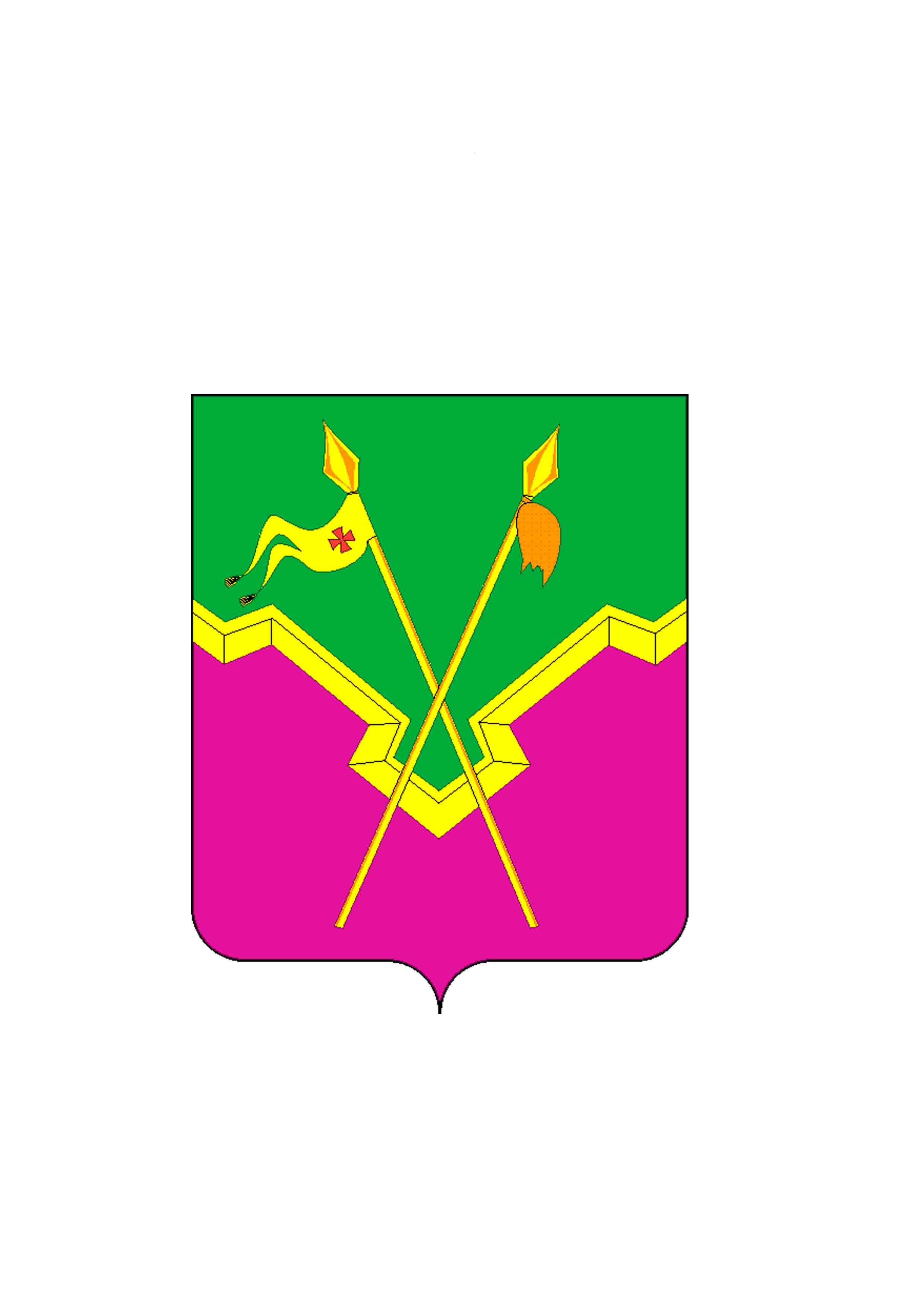 АДМИНИСТРАЦИЯ                                                                 ЕЙСКОУКРЕПЛЕНСКОГО СЕЛЬСКОГО ПОСЕЛЕНИЯ                                ЩЕРБИНОВСКОГО РАЙОНАПОСТАНОВЛЕНИЕАДМИНИСТРАЦИЯ                                                                 ЕЙСКОУКРЕПЛЕНСКОГО СЕЛЬСКОГО ПОСЕЛЕНИЯ                                ЩЕРБИНОВСКОГО РАЙОНАПОСТАНОВЛЕНИЕот 26.03.2018                                                 № 13село Ейское Укреплениесело Ейское УкреплениеВВЕДЕНИЕ6ПАСПОРТ СХЕМЫ81.ВОДОСНАБЖЕНИЕ81.1ТЕХНИКО-ЭКОНОМИЧЕСКОЕ СОСТОЯНИЕ ЦЕНТРАЛИЗОВАННЫХ СИСТЕМ ВОДОСНАБЖЕНИЯ81.1.1 Система и структура водоснабжения и деление территории на эксплуатационные зоны81.1.2 Территории, не охваченные централизованными системами водоснабжения91.1.3 Технологические зоны водоснабжения, зоны централизованного и нецентрализованного водоснабжения и перечень централизованных систем водоснабжения91.1.4 Результаты технического обследования централизованных систем водоснабжения91.1.5 Существующие технические и технологические решения по предотвращению замерзания воды171.1.6 Перечень лиц, владеющих на праве собственности или другом законном основании объектами централизованной системой водоснабжения, с  указанием принадлежащих этим лицам таких объектов171.2 НАПРАВЛЕНИЯ РАЗВИТИЯ ЦЕНТРАЛИЗОВАННЫХ СИСТЕМ ВОДОСНАБЖЕНИЯ171.2.1 Основные направления, принципы, задачи и целевые показатели развития централизованных систем водоснабжения171.2.2 Различные сценарии развития централизованных систем водоснабжения в зависимости от различных сценариев развития поселения181.3 БАЛАНС ВОДОСНАБЖЕНИЯ И ПОТРЕБЛЕНИЯ ГОРЯЧЕЙ, ПИТЬЕВОЙ, ТЕХНИЧЕСКОЙ ВОДЫ191.3.1 Общий баланс подачи и реализации воды, включая анализ и оценку структурных составляющих потерь горячей, питьевой, технической воды при её производстве и транспортировке191.3.2 Территориальный баланс подачи горячей, питьевой, технической  воды по технологическим зонам водоснабжения201.3.3 Структурный баланс реализации горячей, питьевой, технической воды по группам абонентов, с разбивкой на хозяйственно-питьевые нужды населения, производственные нужды юридических лиц и другие нужды поселения201.3.4 Сведения о фактическом потреблении населением горячей, питьевой, технической воды исходя из статистических и расчетных данных и сведений о действующих нормативах потребления коммунальных услуг201.3.5 Существующие системы коммерческого учета горячей, питьевой технической воды и планов по установке приборов учета211.3.6 Анализ резервов и дефицитов производственных мощностей системы водоснабжения поселения221.3.7 Прогнозные балансы потребления горячей, питьевой технической воды на срок не менее 16 лет с учетом различных сценариев развития поселения.221.3.8 Сведения о фактическом и ожидаемом потреблении горячей, питьевой, технической воды241.3.9 Прогноз распределения расходов воды на водоснабжение по типам абонентов, в том числе на водоснабжение жилых зданий, объектов общественно-делового назначения, промышленных объектов исходя из фактических расходов воды с учётом данных о перспективном потреблении горячей, питьевой, технической воды абонентами251.3.10 Сведения о фактических и планируемых потерях горячей, питьевой, технической воды при её транспортировке261.3.11Перспективные балансы водоснабжения261.3.12 Расчет требуемой мощности водозаборных и очистных сооружений271.3.13Наименование организации, которая наделена статусом гарантирующей организации271.4 ПРЕДЛОЖЕНИЯ ПО СТРОИТЕЛЬСТВУ, РЕКОНСТРУКЦИИ И МОДЕРНИЗАЦИИ ОБЪЕКТОВ ЦЕНТРАЛИЗОВАННЫХ СИСТЕМ ВОДОСНАБЖЕНИЯ271.4.1Перечень основных мероприятий по реализации схем водоснабжения с разбивкой по годам271.4.2Технические обоснования основных мероприятий по реализации схем водоснабжения, в том числе гидрогеологические характеристики потенциальных источников водоснабжения, санитарные характеристики источников водоснабжения, а также возможное изменение указанных характеристик в результате реализации мероприятий, предусмотренных схемой водоснабжения291.4.3 Сведения о вновь строящихся, реконструируемых и предлагаемых к выводу из эксплуатации объектах системы водоснабжения301.4.4Сведения о развитии систем диспетчеризации, телемеханизации и систем управления режимами водоснабжения  на объектах организации, осуществляющих водоснабжение301.4.5 Сведения об оснащенности зданий, строений, сооружений приборами учета и их применении при осуществлении расчетов за потребленную воду311.4.6 Описание вариантов маршрутов прохождения трубопроводов по территории поселения311.4.7 Карты существующего и планируемого размещения объектов централизованных систем горячего и холодного водоснабжения311.5 ЭКОЛОГИЧЕСКИЕ АСПЕКТЫ МЕРОПРИЯТИЙ ПО СТРОИТЕЛЬСТВУ, РЕКОНСТРУКЦИИ И МОДЕРНИЗАЦИИ ОБЪЕКТОВ ЦЕНТРАЛИЗОВАННЫХ СИСТЕМ ВОДОСНАБЖЕНИЯ321.5.1 Меры по предотвращению вредного воздействия на водный бассейн предлагаемых к строительству и реконструкции объектов централизованных систем водоснабжения при сбросе промывных вод321.5.2 Меры по предотвращению вредного воздействия на окружающую среду при реализации мероприятий по снабжению и хранению химических реагентов, используемых в водоподготовке321.6 ОЦЕНКА ОБЪЕМОВ КАПИТАЛЬНЫХ ВЛОЖЕНИЙ В СТРОИТЕЛЬСТВО, РЕКОНСТРУКЦИЮ И МОДЕРНИЗАЦИЮ ОБЪЕКТОВ ЦЕНТРАЛИЗОВАННЫХ СИСТЕМ ВОДОСНАБЖЕНИЯ331.7 ЦЕЛЕВЫЕ ПОКАЗАТЕЛИ РАЗВИТИЯ ЦЕНТРАЛИЗОВАННЫХ СИСТЕМ ВОДОСНАБЖЕНИЯ371.7.1 Соотношение цены реализации мероприятий инвестиционной программы и их эффективности – улучшение качества воды371.7.2Иные показатели, установленные федеральным органом исполнительной власти, осуществляющим функции по выработке государственной политики и нормативно-правовому регулированию в сфере жилищно-коммунального хозяйства381.8 ПЕРЕЧЕНЬ ВЫЯВЛЕННЫХ БЕСХОЗЯЙНЫХ ОБЪЕКТОВ ЦЕНТРАЛИЗОВАННЫХ СИСТЕМ ВОДОСНАБЖЕНИЯ И ПЕРЕЧЕНЬ ОРГАНИЗАЦИЙ, УПОЛНОМОЧЕННЫХ НА ИХ ЭКСПЛУАТАЦИЮ382. ВОДООТВЕДЕНИЕ382.1 СУЩЕСТВУЮЩЕЕ ПОЛОЖЕНИЕ В СФЕРЕ ВОДООТВЕДЕНИЯ ПОСЕЛЕНИЯ382.1.1 Структура системы сбора, очистки и отведения сточных вод на территории поселения и деление территории на эксплуатационные зоны382.1.2 Результаты технического обследования централизованной системы водоотведения, включая описание существующих канализационных очистных сооружений, в том числе оценку соответствия применяемой технологической схемы очистки сточных вод требованиям обеспечения нормативов качества очистки сточных вод, определение существующего дефицита (резерва) мощностей сооружений и описание локальных очистных сооружений, создаваемых абонентами382.1.3 Технологические зоны водоотведения, зоны централизованного и нецентрализованного водоотведения и перечень централизованных систем водоотведения392.1.4 Технические возможности утилизации осадков сточных вод на очистных сооружениях существующей централизованной системы водоотведения392.1.5 Состояние и функционирование канализационных коллекторов и сетей, сооружений на них, включая оценку их износа и определение возможности обеспечения отвода и очистки сточных вод на существующих объектах централизованной системы водоотведения.392.1.6 Оценка безопасности и надежности объектов централизованной системы водоотведения и их управляемости.392.1.7 Оценка воздействия сбросов сточных вод через централизованную систему водоотведения на окружающую среду.392.1.8 Территории муниципального образования, не охваченные централизованной системой водоотведения.392.1.9 Существующие технические и технологические проблемы системы водоотведения.402.2 БАЛАНСЫ СТОЧНЫХ ВОД В СИСТЕМЕ ВОДООТВЕДЕНИЯ402.2.1 Баланс поступления сточных вод в централизованную систему водоотведения и отведение стоков по технологическим зонам водоотведения402.2.2 Оценка фактического притока неорганизованного стока по технологическим зонам водоотведения402.2.3 Оснащенность зданий, строений и сооружений приборами учета принимаемых сточных вод и их применение при осуществлении коммерческих расчетов402.2.4 Ретроспективный анализ за последние 16 лет балансов поступления сточных вод в централизованную систему водоотведения по технологическим зонам с выделением зон дефицитов и резервов производственных мощностей402.2.5 Прогнозные балансы поступления сточных вод в централизованную систему водоотведения и отведения стоков по технологическим зонам водоотведения на срок не менее 10 лет с учетом различных сценариев развития поселения402.3 ПРОГНОЗ ОБЪЕМА СТОЧНЫХ ВОД412.3.1 Сведения о фактическом и ожидаемом поступлении сточных вод в централизованную систему водоотведения412.3.2 Структура централизованной системы водоотведения412.3.3 Расчет требуемой мощности очистных сооружений исходя из данных о расчетном расходе сточных вод, дефицита (резерва) мощностей по технологическим зонам сооружений водоотведения с разбивкой по годам412.3.4 Анализ гидравлических режимов и режимов работы элементов централизованной системы водоотведения412.3.5 Анализ резервов производственных мощностей очистных сооружений системы водоотведения и возможности расширения зоны их действия412.4 ПРЕДЛОЖЕНИЯ ПО СТРОИТЕЛЬСТВУ, РЕКОНСТРУКЦИИ И МОДЕРНИЗАЦИИ ОБЪЕКТОВ ЦЕНТРАЛИЗОВАННОЙ СИСТЕМЫ ВОДООТВЕДЕНИЯ422.4.1 Основные направления, принципы, задачи и целевые показатели развития централизованной системы водоотведения422.4.2 Перечень основных мероприятий по реализации схем водоотведения с разбивкой по годам, включая технические обоснования этих мероприятий422.4.3 Технические обоснования основных мероприятий по реализации схем водоотведения422.4.4 Сведения о вновь строящихся, реконструируемых и предлагаемых к выводу из эксплуатации объектах централизованной системы водоотведения422.4.5 Сведения о развитии систем диспетчеризации, телемеханизации и об автоматизированных системах управления режимами водоотведения на объектах организаций, осуществляющих водоотведение422.4.6 Варианты маршрутов прохождения трубопроводов по территории поселения и расположения намечаемых площадок под строительство сооружений водоотведения и их обоснование422.4.7 Границы и характеристики охранных зон сетей и сооружений централизованной системы водоотведения422.5 ЭКОЛОГИЧЕСКИЕ АСПЕКТЫ МЕРОПРИЯТИЙ ПО СТРОИТЕЛЬСТВУ И РЕКОНСТРУКЦИИ ОБЪЕКТОВ ЦЕНТРАЛИЗОВАННОЙ СИСТЕМЫ ВОДООТВЕДЕНИЯ432.5.1 Сведения о мероприятиях, содержащихся в планах по снижению сбросов загрязняющих веществ в поверхностные водные объекты, подземные водные объекты и на водозаборные площади432.5.2 Сведения о применении методов, безопасных для окружающей среды, при утилизации осадков сточных вод432.6 ОЦЕНКА ПОТРЕБНОСТИ В КАПИТАЛЬНЫХ ВЛОЖЕНИЯХ В СТРОИТЕЛЬСТВО, РЕКОНСТРУКЦИИ И МОДЕРНИЗАЦИЮ ОБЪЕКТОВ ЦЕНТРАЛИЗОВАННОЙ СИСТЕМЫ ВОДООТВЕДЕНИЯ432.7 ЦЕЛЕВЫЕ ПОКАЗАТЕЛИ РАЗВИТИЯ ЦЕНТРАЛИЗОВАННОЙ СИСТЕМЫ ВОДООТВЕДЕНИЯ432.7.1 Соотношение цены  реализации мероприятий инвестиционной программы и их эффективности – улучшение качества очистки сточных вод432.7.2 Иные показатели, установленные федеральным органом исполнительной власти, осуществляющим функции по выработки государственной политики и нормативно-правовому регулированию в сфере жилищно-коммунального хозяйства432.8 ПЕРЕЧЕНЬ ВЫЯВЛЕННЫХ БЕСХОЗЯЙНЫХ ОБЪЕКТОВ ЦЕНТРАЛИЗОВАННОЙ СИСТЕМЫ ВОДООТВЕДЕНИЯ И ПЕРЕЧЕНЬ ОРГАНИЗАЦИЙ, УПОЛНОМОЧЕННЫХ НА ИХ ЭКСПЛУАТАЦИЮ44НаименованиеСуществующиемощноститыс. м3/сут(2009г)Баланс производительности и потребления в зоне действия источникаАнализ состояния и функционирования сущ. источника водоснабжения (износ основных фондов систем водоснабжения)Качество воды источника водоснабжения согласно СанПиН2.1.4.1074-01Ленинградский водозабор6878Соотв.Кисляковскийводозабор4,8Шкуринскийводозабор0,469Соотв.№ п/пНаименование показателейЕд. изм.Норматив по ГОСТ 2761-84ЗначенияЗначенияСанПиН 2.1.4.1074-01СредниеМаксим1Запах 20*/60*балл30022Взвешенные веществамг/дм3Не установленне определяется3Цветностьград.12013,12020(35)4Мутностьмг/дм31500< 0,51,52,5(3,5)5Водородный показательрН6,5 – 8,57,67,76,0-9,06Углекислота свободнаямг/дм3Не установлен7Аммиакмг/дм320,070,328Нитритымг/дм330,0080,0139Нитратымг/дм3451,124510Хлоридымг/дм33508610035011Сульфатымг/дм3500556550012Сухой остатокмг/дм310005405501000(1500)13Жесткость общаямг-экв/дм370,60,7714Железомг/дм33< 0,1< 0,10,3(1)15Окисляемость перманганатнаямгО/дм3152,43516Растворенный кислородмг/дм3Не установлен7,47,417БПК5мгО/дм35―――18Алюминиймг/дм30,5――0,519Фторидымг/дм31,5――1,2-1,520Марганецмг/дм31―0,1(0,5)21СПАВ (анионные)мг/дм30,50,522Фенолымг/дм30,0010,2523Нефтепродуктымг/дм30,10,124Кадмиймг/дм30,0010,00125Кремниймг/дм3101026ОМЧКОЕ/мл500,730не более 5027ОКБКОЕ/100млНе более 1000н/он/оотсутст.28ТКБКОЕ/100млНе более 100н/он/оотсутст.29КолифагиБОЕ/100млНе более 10н/он/оотсутст.30Споры СРККОЕ/20млНе установленн/он/оотсутст.Сероводородмг/дм3――0,003№ п/пНаименование объектаМатериал трубДиаметр, ммПротяженность, м Техническое состояние % износа Год постройки1Водопровод по ул. Ленина, от № 2 до № 42АСБ1506006519832Водопровод по ул. Ленина, от № 37 до № 181ПЭ10021006519833Водопровод по ул. Ленина, от № 44 до № 186СТАЛЬ10021006519834Водопровод по ул. Степана Разина от № 1 до ул. ЛиманнаяАСБ1508006519835Водопровод по ул.  Садовая от ул. Гайдукова до № 129ПЭ1001860651983 6Водопровод по ул.  Садовая от № 129 до ул. ЛиманнаяАСБ1001406519837Водопровод по ул. Советов от ул. 2-я Пятилетка до ул. ЛиманнаяАСБ15012606519838Водопровод по ул. Кирова от ул. Чкалова до ул. Лиманная АСБ10012006519839Водопровод по ул.  Чкалова от ул. Советов до ул. Кирова АСБ10020065198310Водопровод по ул.  Чкалова от ул. Кирова до ул. ПервомайскаяАСБ10010065198311Водопровод по ул.  Чкалова от ул. Первомайская до ул. 3-й ИнтернационалЧУГУН 10065065198312Водопровод по ул. 2-я Пятилетка от ул. Садовая до   ул. ШевченкоАСБ100140065198313Водопровод по ул.  Первомайская от ул. Калинина до ул. Чкалова АСБ15055065198314Водопровод по ул.  Суворова от ул. Первомайская до                         ул. ШевченкоАСБ10098065198615Водопровод по ул.  Калинина от стадиона до ул. 3-й ИнтернационалАСБ10020065198316Водопровод по ул.  Калинина от 3-й Интернационал до                ул. ШевченкоАСБ 15080065198317Водопровод по ул.  Гайдукова от ул. Садовая до ул. ШевченкоАСБ10094065198318Водопровод по ул.3-й Интернационал от ул. Делегатская до ул. КалининаАСБ100100065198319Водопровод по ул. 3-й Интернационал от ул. Калинина до ул. 2-я ПятилеткаПЭ10016065198320Водопровод по ул. 3-й Интернационал от ул. Калинина до ул. ЧкаловаСТ762065198321Водопровод по ул.  Делегатская от ул. Ленина до № 35АСБ100280651986Наименование показателейЕд. изм.ОбъемПодъем воды, всеготыс. куб. м.96,8Собственные нуждытыс. куб. м.0,00Полезный отпусктыс. куб. м.99,8Реализация услуг, в т.ч.тыс. куб. м.52,7- населениетыс. куб. м.50,1- бюджетные организациитыс. куб. м.2,6- прочие потребителитыс. куб. м.0Потеритыс. куб. м. / %47,1/49,9Наименование технологической зоныНаименование сельского поселенияФактическое потребление за 2015 годООО «Щербиновский коммунальщик»Ейскоукрепленское96,8тыс. м3/годНаименованиеСуществующее (фактическое) водопотребление,тыс.м3/годХозяйственно-бытовые нужды50,1Собственные нужды0,00Образовательные учреждения (школа)0,7Образовательные учреждения (детский сад)1,0Учреждения административные0,9Учреждения культурно-бытового обслуживания0Сельскохозяйственные предприятия0Неучтенные расходы и потери в сетях при транспортировке56,1N п/пПоказательЗначение1231Удельное хозяйственно-питьевое водопотребление, л/сутки на человека,160,0в том числе:1.1Холодной воды160,01.2Горячей воды0,002015 (Базовый год)Объем воды, тыс. куб. мОбъем воды, тыс. куб. мОбъем воды, тыс. куб. мОбъем воды, тыс. куб. мОбъем воды, тыс. куб. мОбъем воды, тыс. куб. мОбъем воды, тыс. куб. мОбъем воды, тыс. куб. мОбъем воды, тыс. куб. мОбъем воды, тыс. куб. мОбъем воды, тыс. куб. мОбъем воды, тыс. куб. мОбъем воды, тыс. куб. мОбъем воды, тыс. куб. мОбъем воды, тыс. куб. мОбъем воды, тыс. куб. мОбъем воды, тыс. куб. мОбъем воды, тыс. куб. мОбъем воды, тыс. куб. мОбъем воды, тыс. куб. мПоказатели2015 (Базовый год)2018 г.2018 г.2019г.2019г.2020г.2020г.2021г.2021г.2021г.2022г.2022г.2023г.2023г.2024г.2024г.2025г.2025г.2026г.2027г.2028г.Подъем воды, всего96,899,899,899,699,6100100100,2100,2100,2100,9100,9100,9100,9102102102102102102,3102,3Принято со стороны0,000,000,000,000,000,000,000,000,000,000,000,000,000,000,000,000,000,000,000,000,00Итого подъем и покупная вода99,899,899,899,699,6100100100,2100,2100,2100,9100,9100,9100,9102102102102102102,3102,3Потери47,147,147,147,147,137,137,136,136,136,132,632,631,431,430,530,528,628,628,127,426,5Реализация услуг, в т.ч.52,752,752,752,552,562,962,963,363,363,367,367,367,567,571,571,573,473,473,974,975,8-население50,150,150,149,949,9606060,760,760,764,764,764,964,968,968,970,770,771,372,373,2-бюджетные организации2,62,62,62,62,62,62,62,62,62,62,62,62,62,62,62,62,62,62,62,62,6-прочие потребители000000000000000000000Потребление водыПотребление водыПотребление водыПотребление водыПотребление водыПотребление водыФактическоеФактическоеФактическоеОжидаемоеОжидаемоеОжидаемоеГодовоетыс. м³/годСуточноетыс.м³/сутМакс. суточное тыс.м³/сутГодовоетыс.м³/годСуточноетыс.м³/сутМакс. суточное тыс.м³/сутГорячая0,000,000,000,000,000,00Питьевая96,80,1600,278102,30,20,35Техническая0,000,000,000,000,000,00Наименование2015  (Базовый год)2018г.2019г.2020г.2021г.2022г.2023г.2024г.2025г.2026г.2027г.2028г.Наименование2015  (Базовый год)Тыс. м3Тыс. м3Тыс. м3Тыс. м3Тыс. м3Тыс. м3Тыс. м3Тыс. м3Тыс. м3Тыс. м3Тыс. м3Хозяйственно-бытовые нужды89,795,8102,1107,1113,9119,1125,1131,2137,4143,4150,1152,5Собственные нужды0,000,000,000,000,000,000,000,000,000,000,000,00Образовательные учреждения1,71,71,71,71,71,71,71,71,71,71,71,7Учреждения административные0,90,90,90,90,90,90,90,90,90,90,90,9Учреждения культурно-бытового обслуживания000000000000Сельскохозяйственные предприятия000000000000Прочие организации000000000000Неучтенные расходы и потери в сетях при транспортировки86,180,074,068,062,056,050,044,038,032,028,926,8Итого:175,8175,8176,1175,1177,9175,9179,1179,2178,4176,4179,0179,3№ п/пНаименование потребителей2028 год2028 год2028 год№ п/пНаименование потребителейУдельное водопотребление, л/сут на чел.Кол-во потребителей, челВодопотребление,      всего м3/сутсело Ейское Укреплениесело Ейское Укреплениесело Ейское Укреплениесело Ейское Укреплениесело Ейское Укрепление1Население1901218269,62Бюджетные организации2,63Прочие организации14,74Полив зеленых насаждений514187,95Потери (% от всего потребления)2655,8Итого:350,1Показатели2028 г.2028 г.2028 г.Треб. мощностьТреб. мощностьПоказателиПодачатыс. м³/годРеализациятыс. м³/годПотеритыс. м³/годВодозабор, тыс. м³/годОчистные, тыс.  м³/годЕЙСКОУКРЕПЛЕНСКОЕ СЕЛЬСКОЕ ПОСЕЛЕНИЕЕЙСКОУКРЕПЛЕНСКОЕ СЕЛЬСКОЕ ПОСЕЛЕНИЕЕЙСКОУКРЕПЛЕНСКОЕ СЕЛЬСКОЕ ПОСЕЛЕНИЕЕЙСКОУКРЕПЛЕНСКОЕ СЕЛЬСКОЕ ПОСЕЛЕНИЕЕЙСКОУКРЕПЛЕНСКОЕ СЕЛЬСКОЕ ПОСЕЛЕНИЕЕЙСКОУКРЕПЛЕНСКОЕ СЕЛЬСКОЕ ПОСЕЛЕНИЕГорячая0,000,000,000,000,00Питьевая102,375,826,51100,00Техническая0,000,000,000,000,00№ п/пВиды работматериалдиаметрпротяженностьГод12материалдиаметрпротяженность3ЕЙСКОУКРЕПЛЕНСКОЕ СЕЛЬСКОЕ ПОСЕЛЕНИЕЕЙСКОУКРЕПЛЕНСКОЕ СЕЛЬСКОЕ ПОСЕЛЕНИЕЕЙСКОУКРЕПЛЕНСКОЕ СЕЛЬСКОЕ ПОСЕЛЕНИЕЕЙСКОУКРЕПЛЕНСКОЕ СЕЛЬСКОЕ ПОСЕЛЕНИЕЕЙСКОУКРЕПЛЕНСКОЕ СЕЛЬСКОЕ ПОСЕЛЕНИЕЕЙСКОУКРЕПЛЕНСКОЕ СЕЛЬСКОЕ ПОСЕЛЕНИЕ1Реконструкция водопроводной сети: водоводыРеконструкция водопроводной сети: водоводыРеконструкция водопроводной сети: водоводыРеконструкция водопроводной сети: водоводыРеконструкция водопроводной сети: водоводы1.1Водопровод по ул. Ленина, от № 2 до № 42АСБ15060020181.2Водопровод по ул. Ленина, от № 37 до № 181ПЭ100210020181.3Водопровод по ул. Ленина, от № 44 до № 186СТАЛЬ100210020191.4Водопровод по ул. Степана Разина от № 1 до ул. ЛиманнаяАСБ15080020181.5Водопровод по ул.  Садовая от ул. Гайдукова до № 129ПЭ100186020201.6Водопровод по ул.  Садовая от № 129 до ул. ЛиманнаяАСБ10014020211.7Водопровод по ул. Советов от ул. 2-я Пятилетка до ул. ЛиманнаяАСБ150126020211.8Водопровод по ул.. Кирова от ул. Чкалова до ул. Лиманная АСБ100120020221.9Водопровод по ул.  Чкалова от ул. Советов до ул. Кирова АСБ10020020221.10Водопровод по ул.  Чкалова от ул. Кирова до                              ул. ПервомайскаяАСБ10010020231.11Водопровод по ул.  Чкалова от ул. Первомайская до ул. 3-й ИнтернационалЧУГУН 10065020231.12Водопровод по ул.  2-я Пятилетка от ул. Садовая до ул. ШевченкоАСБ100140020241.13Водопровод по ул.  Первомайская от ул. Калинина до ул. Чкалова АСБ15055020231.14Водопровод по ул.  Суворова от ул. Первомайская до                 ул. ШевченкоАСБ10098020251.15Водопровод по ул.  Калинина от  стадиона до ул. 3-й ИнтернационалАСБ10020020251.16Водопровод по ул.  Калинина от 3-й Интернационал до             ул. ШевченкоАСБ 15080020251.17Водопровод по ул.  Гайдукова от ул. Садовая до                            ул. ШевченкоАСБ10094020261.18Водопровод по ул.3-й Интернационал от ул. Делегатская до ул. КалининаАСБ100100020261.19Водопровод по ул. 3-й Интернационал от ул. Калинина до ул. 2-я ПятилеткаПЭ10016020271.20Водопровод по ул. 3-й Интернационал от ул. Калинина до ул. ЧкаловаСТ762020271.21Водопровод по ул.  Делегатская от ул. Ленина до № 35АСБ1002802028НаименованиеЕд. изм.Кол-воДиаметрСтоимость 1 ед, (руб.)Суммарная стоимость, тыс. руб.ЕЙСКОУКРЕПЛЕНСКОЕ СЕЛЬСКОЕ ПОСЕЛЕНИЕЕЙСКОУКРЕПЛЕНСКОЕ СЕЛЬСКОЕ ПОСЕЛЕНИЕЕЙСКОУКРЕПЛЕНСКОЕ СЕЛЬСКОЕ ПОСЕЛЕНИЕЕЙСКОУКРЕПЛЕНСКОЕ СЕЛЬСКОЕ ПОСЕЛЕНИЕЕЙСКОУКРЕПЛЕНСКОЕ СЕЛЬСКОЕ ПОСЕЛЕНИЕЕЙСКОУКРЕПЛЕНСКОЕ СЕЛЬСКОЕ ПОСЕЛЕНИЕРеконструкция водопроводной сети:Водопровод по ул. Ленина, от № 2 до № 42м6001503200,01920,0Водопровод по ул. Ленина, от № 37 до № 181м21001002800,05880,0Водопровод по ул. Ленина, от № 44 до № 186м21001002800,05880,0Водопровод по ул. Степана Разина от № 1 до ул. Лиманнаям8001503200,02560,0Водопровод по ул.  Садовая от ул. Гайдукова до № 129м18601002800,05208,0Водопровод по ул.  Садовая от № 129 до ул. Лиманнаям1401002800,0320,0Водопровод по ул. Советов от ул. 2-я Пятилетка до ул. Лиманнаям12601503200,04032,0Водопровод по ул.Кирова от ул. Чкалова до ул. Лиманная м12001002800,04000,0Водопровод по ул.  Чкалова от ул. Советов до ул. Кирова м2001002800,0560,0Водопровод по ул.  Чкалова от ул. Кирова до ул. Первомайскаям1001002800,0280,0Водопровод по ул.  Чкалова от ул. Первомайская до ул. 3-й Интернац. Интернационал Интернационалм6501002800,01820,0Водопровод по ул.  2-я Пятилетка от ул. Садовая до ул. Шевченком14001002800,03920,0Водопровод по ул.  Первомайская от ул. Калинина до ул. Чкалова 5501503200,01760,0Водопровод по ул.  Суворова от ул. Первомайская до ул. Шевченко9801002800,02688,0Водопровод по ул.  Калинина от  стадиона до ул. 3-й Интернационал2001002800,0560,0Водопровод по ул.  Калинина от 3-й Интернационал до ул. Шевченко8001503200,02560,0Водопровод по ул.  Гайдукова от ул. Садовая до ул. Шевченко9401002800,02630,0Водопровод по ул.3-й Интернационал от ул. Делегатская до ул. Калинина10001002800,02800,0Водопровод по ул. 3-й Интернационал от ул. Калинина до ул. 2-я Пятилетка1601002800,0448,0Водопровод по ул. 3-й Интернационал от ул. Калинина до ул. Чкалова20761100,022,0Водопровод по ул.  Делегатская                   от ул. Ленина до № 352801002800,0784,0ул. без названия6001503200,01920,0Итого:1734052 592№nnНаименование показателяЕд. изм.Базовый годЦелевой год1.Качество воды1.1Соответствие качества холодной                 воды установленным требованиям%1001001.2Соответствие качества горячей  воды установленным требованиям%002.Надежность и бесперебойность водоснабжения2.1Непрерывность водоснабженияч/сут24242.2Аварийность систем коммунальной инфраструктурыед/км212.3Доля сетей нуждающихся в замене%8503.Качество обслуживания абонентов3.1Охват населения централизованным водоснабжением%1001003.2Обеспеченность потребителей приборами учета воды801003.2.1.Ейскоукрепленское с/п%1001004.Эффективность использования ресурсов4.1Удельное водопотребление:4.1.1Населениел/чел/сут1602404.2Уровень потерь воды%49,926